Table S1: Primers and PCR conditions of the present study.Figure s1: The XRCC2 antibody affinity assay. The mice XRCC2 cDNA sequence was amplified and linked to the pDoubleEx-EGFP-flag-N plasmid, the predicted molecular size of the fusion protein is 33 Kda (a). The plasmid purified and then transfect to COS-7 cells. Transfection efficiency was assessed by cellular immunofluorescence. After the cell cultured for 48 hours, the cell was harvested and subject to Western blot assay (b). 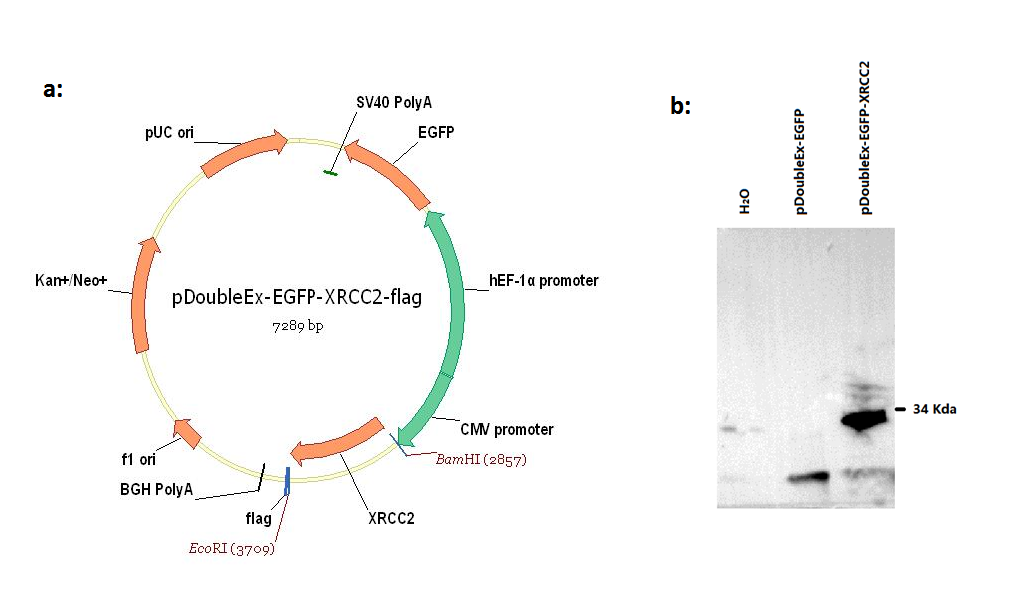 Table S2. Recent semen analyses for two infertile brothers. Table S3. General clinical data for two infertile men.Intelligence Quotient(IQ) is based on the Wechsler Adult Intelligence Scale in Chinese.Birth weight, weight, height and other clinical scores are based on a local Hospital StandardFigure S2. Histology of IV:2. H&E staining revealed no sperm in the seminiferous tubules. Magnification: AB=200×. 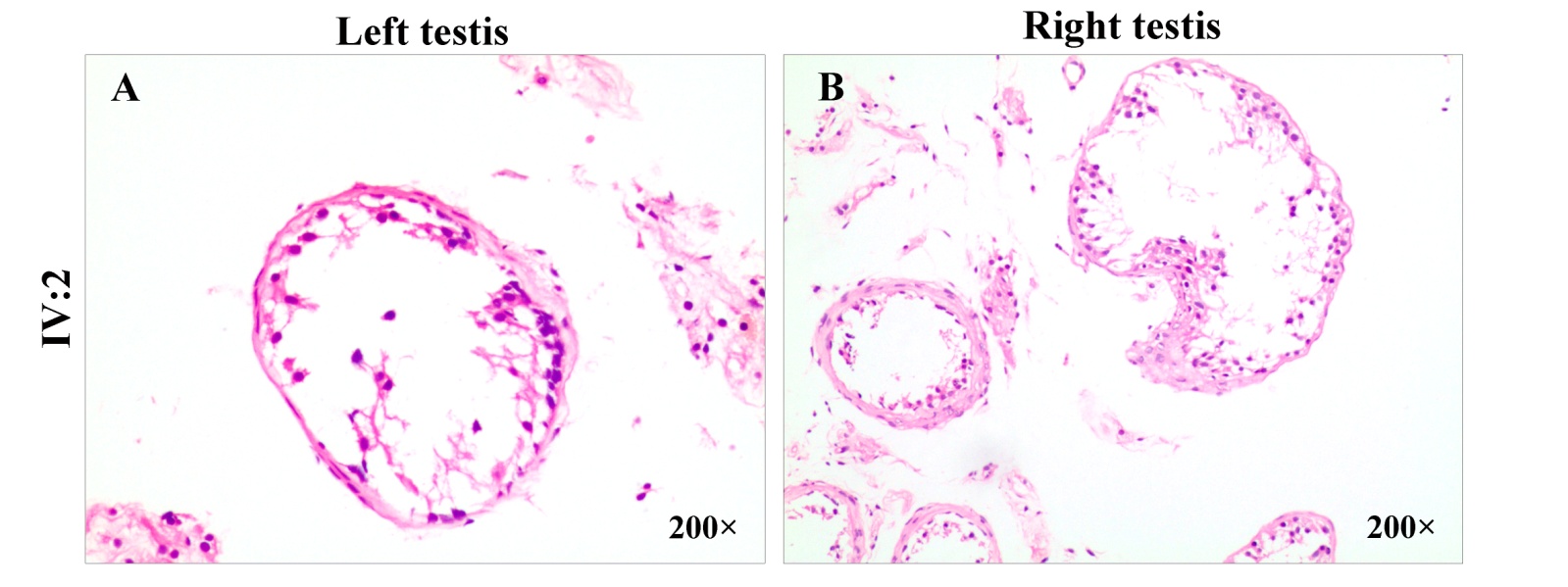 Figure S3. Details of homozygositymapping for two patients in the family. Homozygous intervals for IV:2 and IV:3 were labeled with blue and red frames, respectively. Note: All homo-intervals are more than 3Mb. 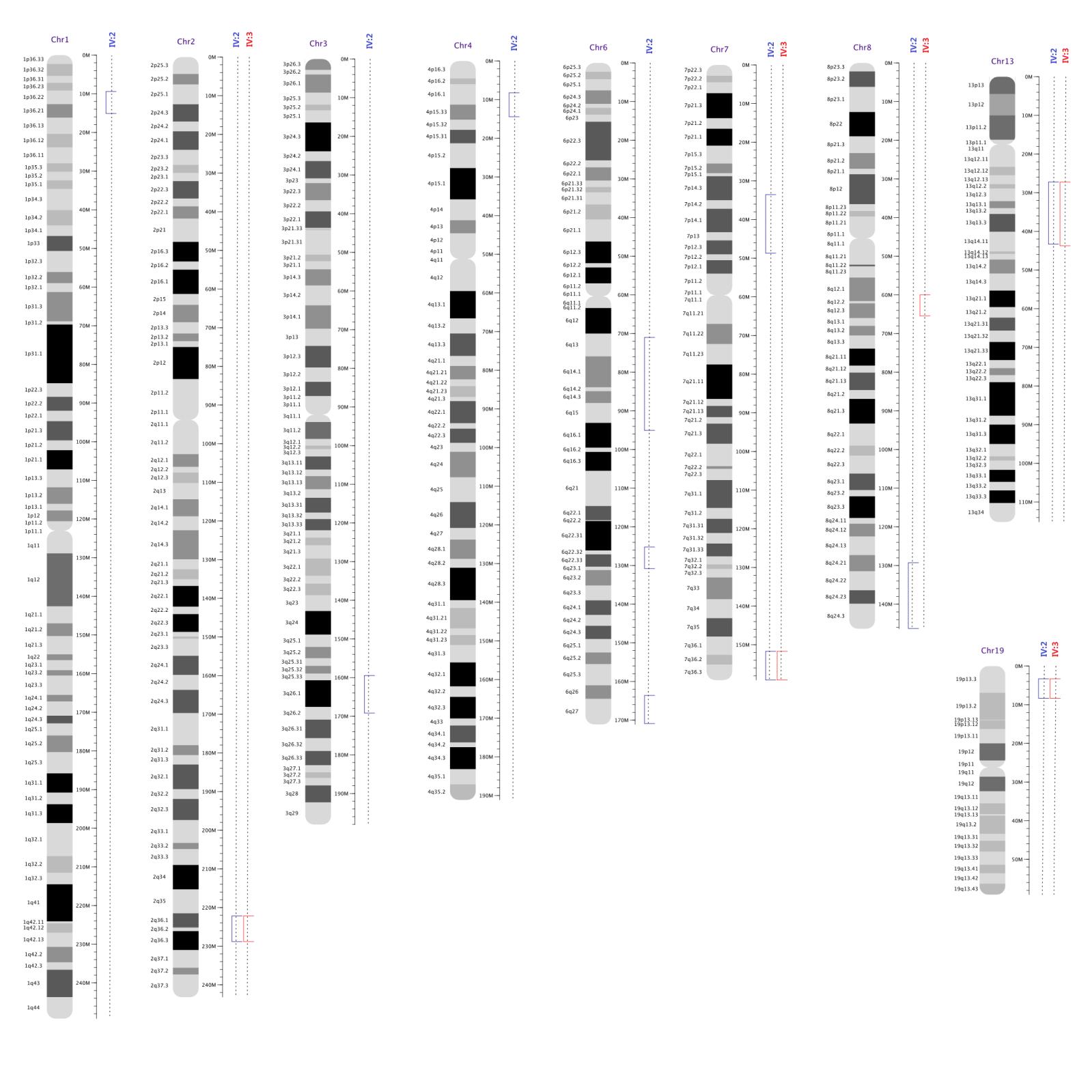 Table S4: Quality control data of whole exome sequencing for the investigated family.Table S5: The candidate homozygous variants identified in the family.Table S6: Candidate pathogenic gene (MAF<0.01).Figure S4: Filtering strategy for variants obtained from the whole exome sequencing.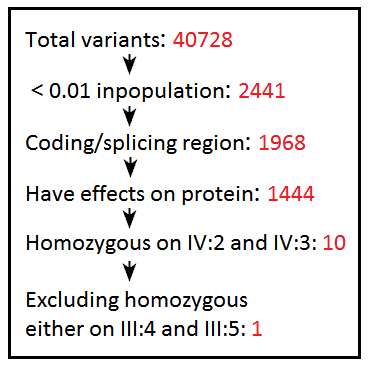 Table S7: Frequencies of chromosomal breaks induced by DNA-breaking agents mitomycin C (MMC) or cisplatin (DDP). Samples: C1384, lymphocytes of a healthy 35-year-old man; FA, lymphocytes of a 7.5-year-old girl affected by Fanconi anemia and recessive FANCA mutations; IV:2 and IV:3, lymphocytes of two infertile brothers with the XRCC2 c.41 T>C/p.Leu14Pro mutation of this study. Figure S5: Representative of chromosomal breaks (arrow) in XRCC2-mutated cells (IV:3) and FANCA-mutated cells (FA). Note: Chromosomal double-strand breaks were induced by 3.75 µg/ml cisplatin. Magnification: 1000×.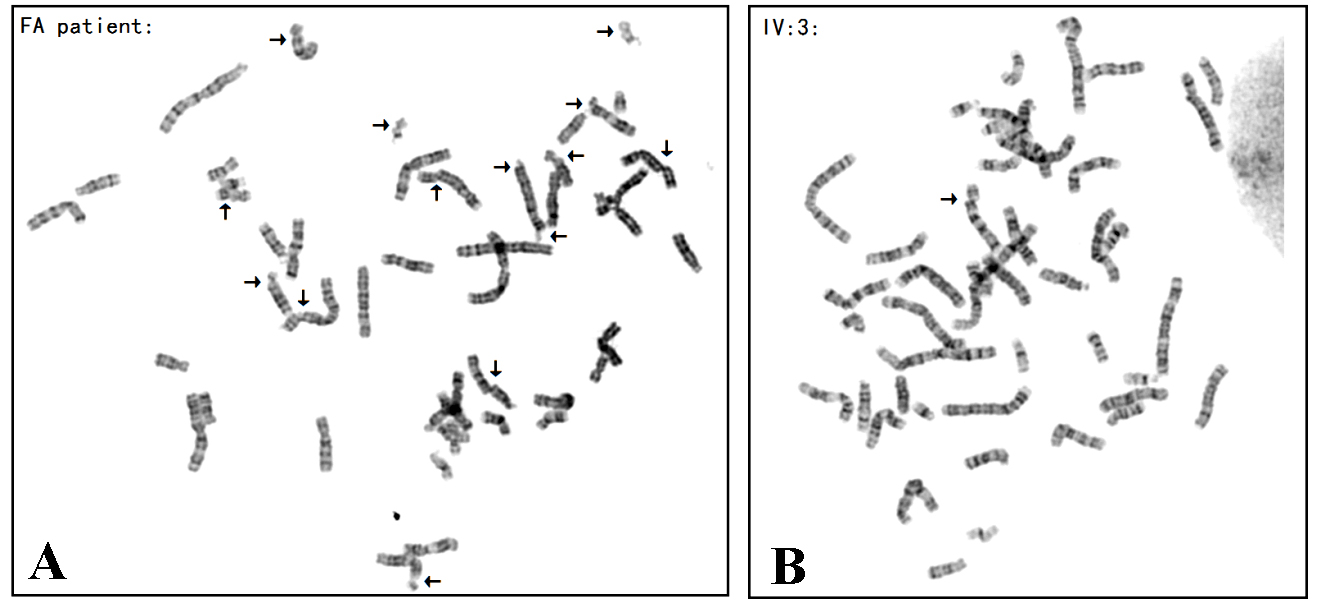 Table S8. Data of 21 litters transmitted from heterozygote (Xrcc2WT/L14P) intercrosses and the data of body weight of the offspring. Total offspring=171, ♀=78,♂=93; WT=42, Heterozygote=90, Homozygote=39. Table S9.Statistics in body weight between the Xrcc2WT/WT and Xrcc2WT/L14P male mice. Table S10:Statistics in body weight between the Xrcc2WT/WT and Xrcc2L14P/L14P male mice. Table S11:Statistics in body weight between the Xrcc2WT/WT and Xrcc2WT/L14P female mice. Table S12.Statistics in body weight between the Xrcc2WT/WT and Xrcc2L14P/L14P female mice at 30 and 60 days. Figure S6: Physical characteristics of three males with different genotypes at 28 days post-partum.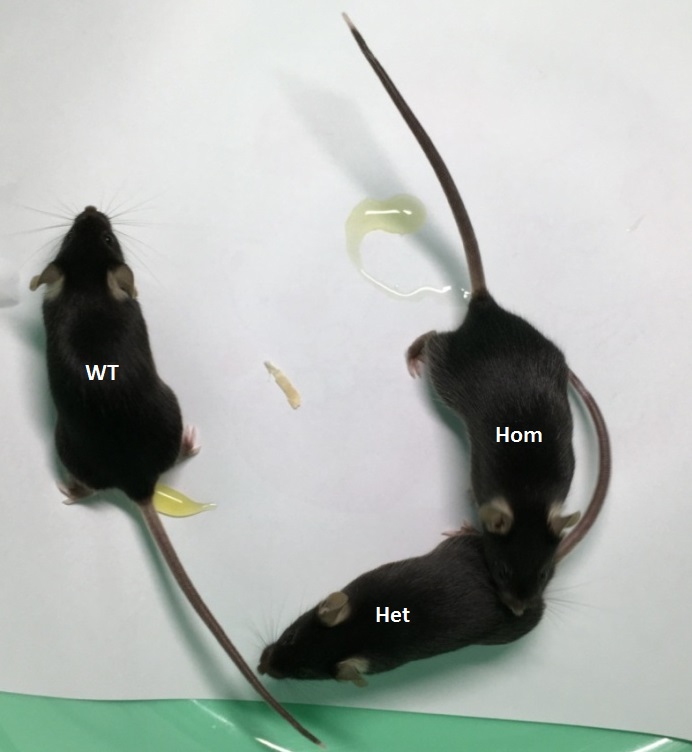 Figure S7: Testis characteristics of homozygotes or WT mice from 7 days to 180 days post-partum (dpp). A: Testis size; BCDEF: H&E staining ofseminiferous tubule, magnification=1000×.Note: In 28 dpp tubules, multiple layers of spermatocytes were arrested at the zygotene stage of prophase I for homozygotes; in 180 dpp tubules, cells were arrested in the zygotene (arrow head) or pachytene stage (arrow).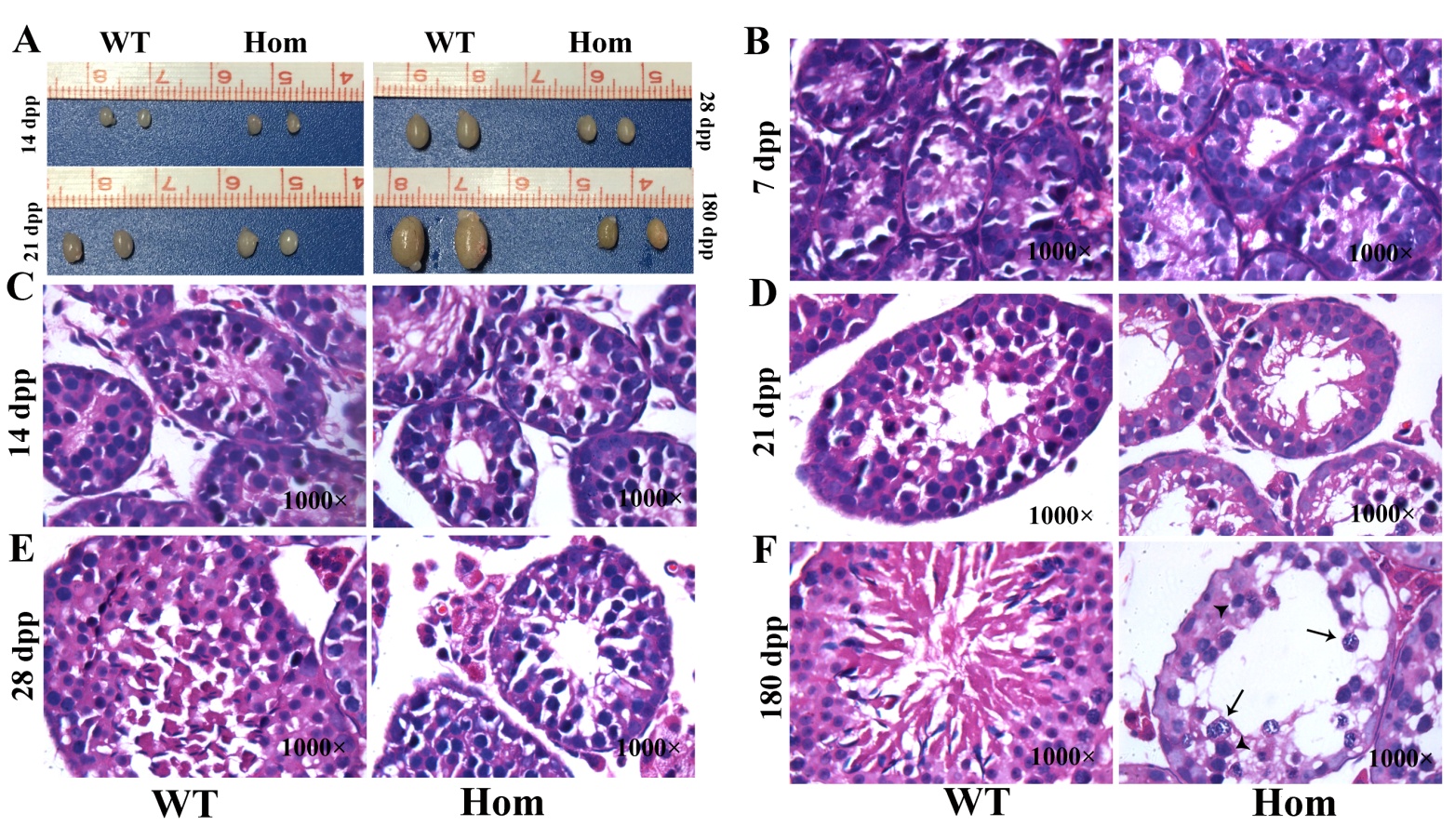 Table S13: Fertility of male homozygous mice. Data of 17 (8-week old) Xrcc2L14P/L14P males mated with wild-type or heterozygousfemales for 60–90 days. Table S14.Fertility of female homozygote mice. Data of 17 (8-week old) Xrcc2L14P/L14P females continually mated with WT or heterozygote males for 60 days. Table S15. Statistics of litter size and mating time between fertile Xrcc2L14P/L14P and Xrcc2L14P/WT females.Table S16.  Results of histology of Xrcc2L14P/L14P mice ovaries from 7 days to 180 days post-partum (dpp). Figure S8: Representative H&E staining figures of Xrcc2-mutated mice ovaries from 7 days to 180 days post-partum. Magnification=100. Box: ovary.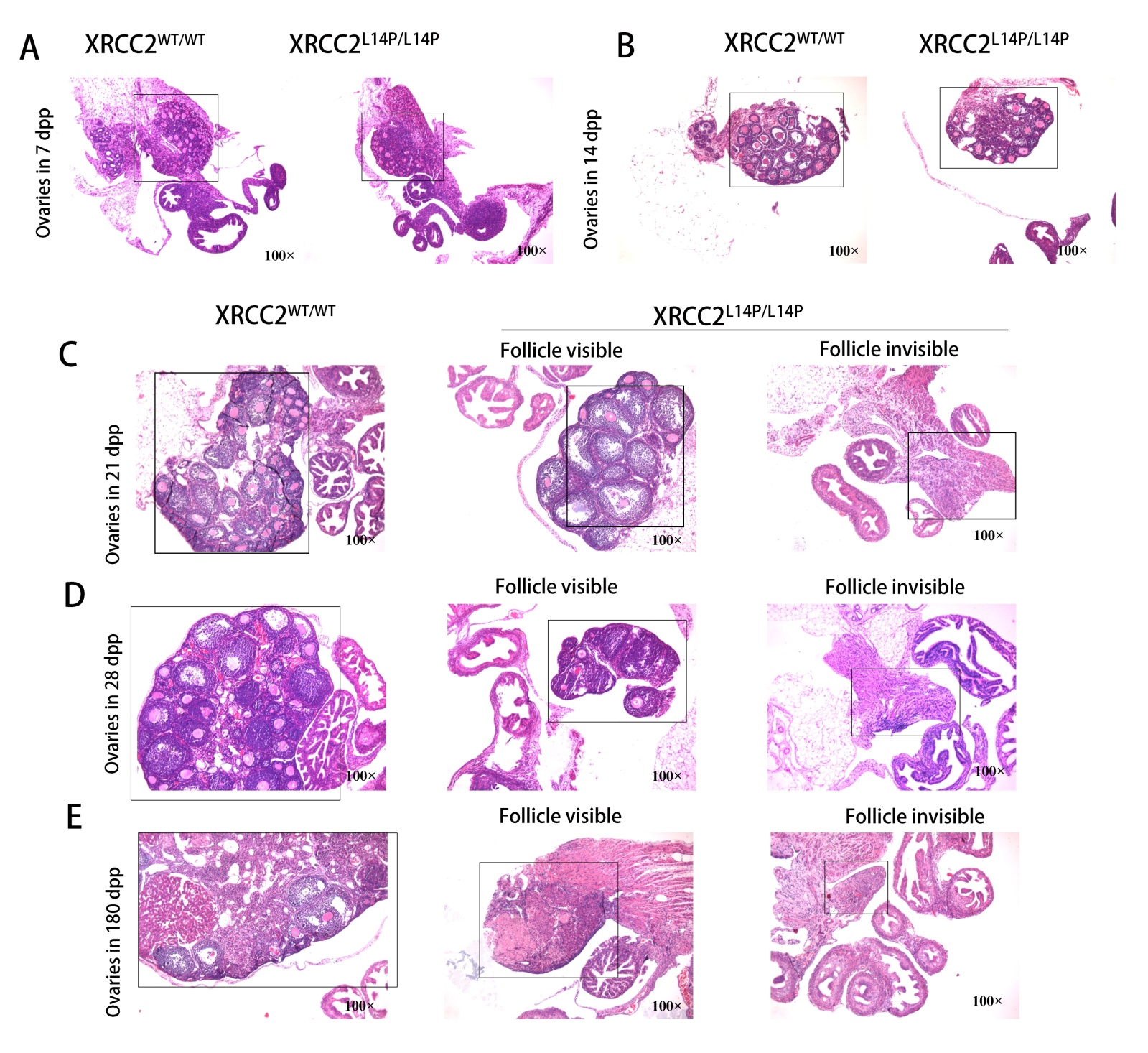 Figure S9: Diagram of models of XRCC2 and other RAD51 paralogs. (A) Functional regions are shown for five RAD51 paralogs. Note: XRCC2 shows a special structure, and the asterisk indicates the position of the p.L14P mutation.(B) Ribbon diagram of XRCC2. Arrow: residue 14-leucine is substituted by proline. The linker regions are encircled. This diagram was created by SWISS-MODEL (https://www.swissmodel.expasy.org) using the template 5h1c.1. 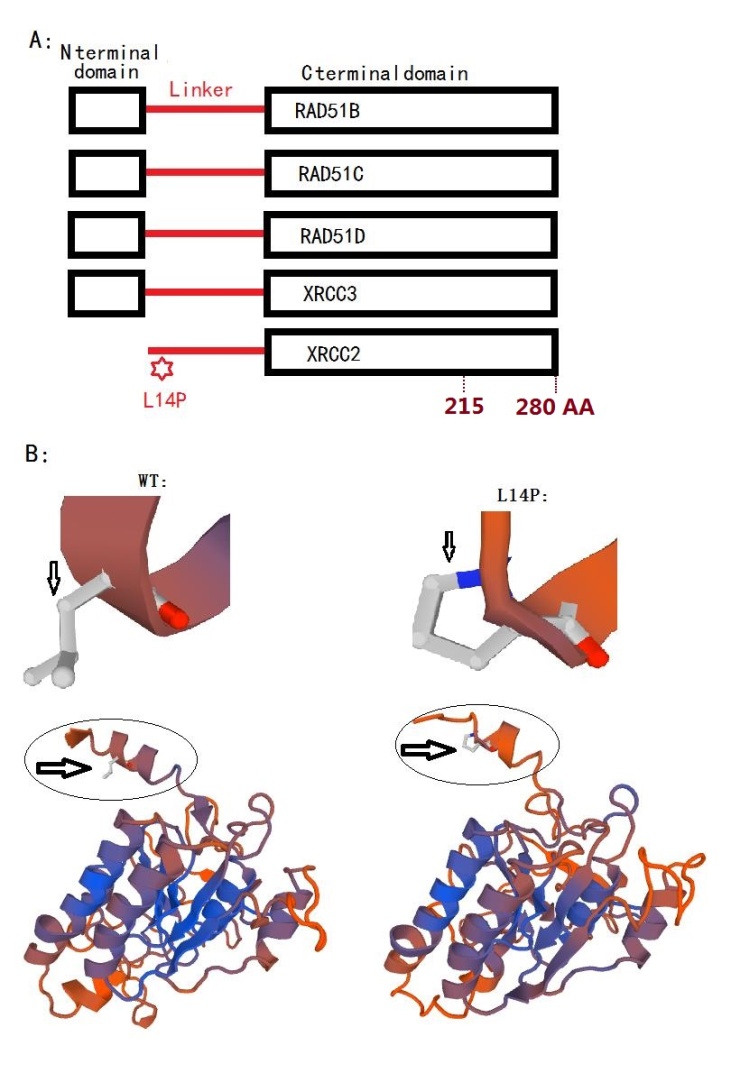 Gene/Exon：Forward (5’-3')Reverse (5’-3')Product sizeAnealing temperatureHuman XRCC2-EXON1AGGCCCGCACACCCTATTGGCCTTGTTCCCATCTCC249 bp63℃Human XRCC2-EXON2ACAGCACCCAGCCTAAAGTTTTGTCTGACACCGATGAGGA378 bp63℃Human XRCC2-EXON3-1TGCATTTTGTAACCTACCCTTGTCTCTAAGCACTGAGAACATTTCC485 bp61℃Human XRCC2-EXON3-2tgttttgtagtcacccatctctctgcacacataggaggatcccttgag575 bp60℃Mouse
XRCC2-EXON2GCCTCAGTCGCCTCTGTACACATCATGGCTATGCAGGAGATCAAGTAAC364 bp59℃Mouse
XRCC2-EXON2GCCTCAGTCGCCTCTGTACACATCATGGCTATGCAGGAGATCAAGTAAC364 bp59℃Mouse 5'UTR -3'UTRTGCTGGCGGGTAGGTTGAATCCAGTAAAAAGACGACAGGC509 bp60℃Human 5'UTR -3'UTRGGCGGGAAAGTTGAGTCTCTCTTTCTCCTCCATTGACGCG536 bp59℃β-actinCCAGCCTTCCTTCTTGGGTATGTTGGCATAGAGGTCTTTACGG103bp60℃sperm volume（ml）PR
(Forward motion)NP
(Non forward motion)IM
(Inactive sperm)PR+NP
(Total vitality)Sperm concentration
（Million/ml）Control case2.247.61.550.949.191.8IV:22.800000IV:32.600000Normal range≧1.5≧32\\≧40≧15SubjectsIV:2IV:3REFERENCEAge (years)31.529-Weight(Kg)68.568.5～50 centileHeight(cm)169171～50 centileBirth Weight (g)30502900～50 centileIQ100110-Karyotype46,XY46,XY-AZF(a,b,c region)(+)(+)(+)Follicle-stimulating hormone(mIU/ml)8.239.121.5-12.5Luteotropic hormone (mIU/ml)7.98.61.7-8.6Estradiol (pg/ml)383525.8-60.7Progesterone (pg/ml)1.10.40.2-1.4Prolactin (pg/ml)127.911.6-21.4Testosterone (pg/ml)7.48.252.49-8.36Sample IV:2III:5M0951 IV:3Clean reads (Read Count) 44675216407871586005181255648360Mapped reads (Read Count) 39880494 (89.27%) 36445660 (89.36%) 53272753 (88.71%) 49425059 (88.82%)Fraction of effective bases on target 61.75%60.61%62.82%62.50%Fraction of effective bases on or near target 92.35%92.28%92.27%92.26%Average sequencing depth on target 55.91x 45.67x 78.06x 72.1xAverage sequencing depth near target 14.94x 12.86x 19.73x 18.51xCoverage of target region 97.90%97.65%97.90%97.93%Fraction of target covered at least 4x 97.52%97.09%97.52%97.56%Fraction of target covered at least 10x 96.60%95.83%96.76%96.74%Fraction of target covered at least 20x 92.92%91.03%94.23%93.76%Fraction of target covered at least 50x 54.86%38.25%73.47%69.68%ChrPositionRefAltGeneFunc.ExonicFunc.refGeneIV:2IV:3III:4III:5124296088GTSRSF10UTR3.1/11/11/11/11772889676-GGC…FADS6exonicnonframeshift insert1/11/11/11/12114982886GAPOTEDexonicnonsynonymous SNV1/11/10/11/12114982952AGPOTEDexonicnonsynonymous SNV1/11/11/11/12115013735AGPOTEDexonicnonsynonymous SNV1/11/11/11/1375787726GAZNF717exonicnonsynonymous SNV1/11/11/11/13100170600-TCC…LNP1exonicnonframeshift insert1/11/11/11/1632796456-ACC…TAP2UTR3.1/11/11/10/17152357866AGXRCC2exonicnonsynonymous SNV1/11/10/10/1Gene Variant ChrCoord
inateVariant
TypeAllelic
DepthsGeno
typeTranscript CDSAmine
AcidConsequ
enceMAFXRCC2A>G/G 715235
7866snv16/16homoz
ygousNM_0054
31.1c.41T>Cp.Leu1
4Promissense
variant,
splice
region
variant0%Break agents (dose)SampleMean breaks/cellAnalyzed cells PBSC1384 0100PBSFA 0.07100PBSIV:20.01100PBSIV:30100 MMC （50ng/ml）C13840.2686 MMC （50ng/ml）FA 1.7240 MMC （50ng/ml）IV:20.2378 MMC （50ng/ml）IV:30.1984 MMC （100ng/ml）C1384 0.6146 MMC （100ng/ml）FA 3.7423 MMC （100ng/ml）IV:20.6653 MMC （100ng/ml）IV:30.6961 DDP（3.75ug/ml）C1384 1.2227 DDP（3.75ug/ml）FA 7.45 DDP（3.75ug/ml）IV:21.1921 DDP（3.75ug/ml）IV:31.2719LittersIDSexGenotypeWeight(7 days) (g)Weight (30 days) (g)Weight (60 days) (g)1F1♂het5.9115.6726.051F2♂hom5.0615.0923.831F3♂hom5.6415.4123.561F4♂het5.5316.2824.051F5♂wt5.3915.8623.161F6♂wt5.1613.6922.691F7♀hom5.2612.2117.51F8♂het4.4912.2223.911F9♀het5.3814.121.151F10♂het5.7515.5425.151F11♀het5.6613.3917.651F12♂wt5.6714.9924.992G1♀het4.9812.5820.422G2♀wt5.0412.8819.832G3♀wt4.9913.8818.872G4♂wt4.9815.6325.022G5♂het5.2414.3823.872G6♀het3.749.6817.512G7♂hom5.3813.9223.52G8♂hom3.88.1723.183L1♂hom3.7812.4222.773L2♂wt4.512.3924.723L3♂hom3.9512.5723.563L4♀hom4.3310.8517.73L5♂hom3.6711.3623.743L6♀hom4.0610.37174O1♂het7.9617.0524.854O2♂het7.6715.7724.644O3♀het7.2214.3218.164O4♀hom6.8613.9318.664O5♂hom6.8813.1821.924O6♂het7.5215.6924.884O7♀het4.4513.9618.245P1♀het3.1213.7218.265P2♂het3.917.9627.355P3♀wt3.5415.7519.375P4♂het3.6616.527.985P5♀wt3.7415.7519.085P6♂wt2.7212.4123.066Q1♀het2.1711.6817.86Q2♀het2.611.4316.896Q3♀het2.6111.7818.026Q4♂wt2.5612.4623.316Q5♂het2.5810.8321.66Q6♀wt2.7811.6418.676Q7♂het2.5110.2511.336Q8♂het2.7112.0318.396Q9♂hom2.7513.5123.286Q10♀het2.5411.9418.356Q11♀wt1.618.5817.797R1♂hom2.5315.7523.627R2♀het2.6816.2220.157R3♂het2.968.9423.227R4♀wt2.8614.2821.67R5♂wt2.1615.7626.487R6♂hom2.8112.3222.187R7♀wt2.1212.8919.087R8♂het3.5611.5628.788T1♀hom5.329.9717.28T2♂wt5.3711.222.38T3♀het5.5510.6718.228T4♂het5.5111.5123.838T5♂wt4.888.9919.578T6♀het5.6511.2918.549U1♂het4.614.8226.059U2♂het4.9615.2222.699U3♂wt4.1915.4725.779U4♂het4.612.8623.349U5♂het4.7817.3722.869U6♀wt4.3712.2120.6310V1♀wt6.129.8218.4910V2♀het6.3512.617.1710V3♂wt7.2515.2326.7710V4♀hom6.5713.4317.7510V5♀het6.5712.9918.6210V6♀wt6.512.6716.2110V7♂hom6.8114.2324.9910V8♀hom6.2512.618.9810V9♂het6.3612.8321.8410V10♂wt6.9415.0126.1511W1♂het4.9211.523.6611W2♀het5.812.532111W3♂wt5.5813.1321.4211W4♂hom5.6212.6226.0811W5♂wt5.6613.8628.6511W6♂wt4.5211.5325.0211W7♂het5.2711.6926.711W8♀het4.9310.9820.0612Z1♂het3.5313.8623.1412Z2♀het3.5514.3118.1812Z3♀wt3.7214.2317.812Z4♀het414.5217.4412Z5♀wt3.6612.0417.1212Z6♂het4.0213.4723.5212Z7♂het3.9913.721.0612Z8♀wt3.5412.617.0212Z9♀wt3.7613.3719.2913AA1♀het6.1412.9317.8613AA2♀het5.9315.1818.1413AA3♂het6.1118.7724.3313AA4♀hom6.2613.1618.3313AA5♀het5.9813.2116.3613AA6♂het6.2115.1625.1413AA7♂het5.9818.2325.2214AB1♂het3.9314.6422.1214AB2♂het3.4911.6118.9314AB3♀wt4.113.2719.6214AB4♂het4.414.7923.4414AB5♀het3.7313.0120.3214AB6♂hom4.0614.922.8614AB7♀het3.9111.7218.3714AB8♂het3.0112.8123.3614AB9♂het4.415.123.314AB10♂het3.6616.822.8214AB11♂het4.315.6223.4514AB12♀het4.1212.4418.4215AC1♀wt4.4511.3116.4115AC2♀hom4.8311.3616.815AC3♀het3.8211.0117.9215AC4♂hom3.6712.0823.0715AC5♂hom4.812.7922.5515AC6♀hom4.5914.5218.5615AC7♂wt515.0221.7915AC8♂wt4.914.2722.4615AC9♂hom5.0815.2821.8815AC10♀het4.7313.5119.9515AC11♀het4.6412.5118.7915AC12♂het4.9815.0423.6216AD1♂hom4.9413.5721.816AD2♂hom6.1814.6525.4416AD3♂het5.2213.4622.2216AD4♀het5.914.4318.516AD5♂het4.6115.4123.4816AD6♂het5.9815.1524.4917AE1♀het4.3816.0219.6917AE2♀hom4.2915.817.5617AE3♀het4.2611.1818.2317AE4♂hom3.8315.3722.6917AE5♀wt4.3815.2218.9718AF1♀hom4.1613.2619.118AF2♂het3.8915.5522.7418AF3♂het4.1615.9823.518AF4♀hom4.2414.5720.0618AF5♀het4.0111.8516.7518AF6♂hom4.3416.0625.1318AF7♂wt4.3414.925.1218AF8♂het4.3314.1924.3118AF9♀het3.3810.3618.6719AG1♂het5.9616.0124.9419AG2♂het5.713.7522.8819AG3♀hom5.8213.7619.1719AG4♂hom6.2515.9522.119AG5♀het5.7314.1218.8520AH1♂hom4.6416.321.2520AH2♀wt5.4113.6919.6720AH3♀hom5.3313.7818.1120AH4♀wt5.6715.0218.5820AH5♂het5.717.5223.1920AH6♀het4.913.1916.6220AH7♀het4.6113.2216.6121AI1♀het4.2510.718.6621AI2♀hom4.211.2617.9821AI3♀wt3.9111.5817.6521AI4♂het4.5512.124.2121AI5♂wt4.3912.9423.9821AI6♂het4.1913.3521.6521AI7♀het4.0412.2617.8521AI8♀wt4.2712.6616.9221AI9♀het4.0312.6517.2321AI10♂het4.3811.6123.821AI11♂het3.8311.8624.31Groups7d  30d60d Het♂（n=46）4.79±1.2914.46±2.2323.77±3.20WT♂（n=19）4.83±1.3013.78±1.8824.32±2.28t-0.101.17-0.60p0.920.250.55Groups 7d  30d   60dHom♂（n=23）4.63±1.2413.80±1.9123.55±1.08WT♂（n=19）4.83±1.3013.78±1.8824.32±2.28t-0.510.04-1.11p0.610.970.28Groups7d30d   60d Het♀（n=44）4.52±1.1812.71±1.4618.44±1.27WT♀（n=25）4.22±1.1912.94±1.7118.72±1.41t1.01-0.59-0.64p0.320.560.53Groups       30d                 60dHom（n=14）12.84±1.7217.89±0.70WT（n=25）12.94±1.7118.72±1.41t-0.17-1.56p0.860.13Male IDFemale IDMating daysGiving birth status♂ 0721 25（hom) (L1）♀ 0714 11(het) (L3)90 daysno birth♂ 0714 13（hom) (L2）♀ 0721 21(wt)(L2)90 daysno birth♂ 0714 13(hom) (L3)♀ 160917 B3(wt) (F3)90 daysno birth♂ 161101 C2(hom) (L2)♀ 160907 A5(wt) (R1)90 daysno birth♂ 161107 D1(hom) (L1)♀ 161101 C4(het) (L4)90 daysno birth♂ 161107 D7(hom) (R3)♀ 161101 C6(het) (R2)60 daysno birth♂ 161127 F2(hom) (L2)♀ 161127 G2(wt) (L2)60 daysno birth♂ 161127 F3(hom) (L3)♀ 161127 G3(wt) (L3)60 daysno birth♂ 161127 G8(hom) (R4)♀ 161127 F9(het) (FL1)60 daysno birth♂ 161201 H3(hom) (L3)♀ 161204 I1(wt) (L1)60 daysno birth♂ 161229 K5(hom) (R1)♀ 161204 R4(wt) (L4)60 daysno birth♂ 170110 L4(hom) (L4)♀ 161204 I5(wt) (R1)60 daysno birth♂ 170111 M6(hom) (R2)♀ 161204 I2(wt) (L2)60 daysno birth♂ 170111 M7(hom) (R3)♀ 161127 G2(wt) (L2)60 daysno birth♂ 170110 L5(hom) (R1)♀ 170111 M4(wt) (R4)60 daysno birth♂ 170110 L1(hom) (L1)♀ 170111 M8(wt) (R4)60 daysno birth♂ 170110 L3(hom) (L3)♀ 170111 M1(wt) (L1)60 daysno birthMale IDFemale IDMating daysFertilityLitter size♂  0410 25(het) ♀ 0714 10(hom) 41 daysyes7♂  071414 L1(wt)♀ 0721 20(hom)45 daysyes5♂  161107 D4(het)(L4)♀ 161101 C5(hom)(R1)24 daysyes5♂  161127 F12(wt)(FL4)♀ 170110 L6(hom)(R2)52 daysyes4♂  161127 F6(wt)(R2)♀ 170111 M3(hom)(L3)46 daysyes4♂  161204 I5(wt)(R1)♀ 170110 L4(hom)(L4)46 daysyes5♂  160907 A7 (wt)(R3)♀ 161101 C8(hom)(R4)53 daysyes2♂  161107 D4(het)(L4)♀ 161101 C5(hom)(R1)47 daysyes1♂  170121 P6(wt)(R2)♀ 170120 O4(hom)(L4)46 daysyes8♂  0405 22(het) ♀ 160907 A1(hom)(F1)60 daysno birth-♂  161107 D4(het)(L4)♀ 161101 C7(hom)(R1)60 daysno birth-♂  161127 G4(het)(L4)♀ 161127 F7(hom)(R3)60 daysno birth-♂  160907 A6(het)(R2)♀ 161201 H1(hom)(L1)60 daysno birth-♂  161204 I6(wt)(R2)♀ 161201 H5(hom)(R1)60 daysno birth-♂  170111 M2 (wt)(L2)♀ 170213 T1(hom)(L1)60 daysno birth-♂  170205 S2 (wt)(L2)♀ 170214 V4(hom)(L4)60 daysno birth-♂  170213 T5 (wt)(R1)♀ 170222 X4(hom)(L4)60 daysno birth-Groups       Mating time to give birth                         Litter sizeXRCC2L14P/L14P females（n=9）44.44±8.474.56±2.19XRCC2L14P/WTfemales（n=27）23.41±4.247.85±2.28t9.87-3.79p＜0.0001＜0.001Mice age 7 dpp14 dpp21 dpp28 dpp90 dpp180 dppNumber of ovaries101010101010Follicle visiable10108752Follicle invisiable002358